{Draft/Final draft} ETSI EN 3DD DDD Vm.t.e (yyyy-mm)Title;Part #: Part element of title;Sub-part #: Sub-part element of titleRelease #The title of Harmonised Standards shall not include references to "requirements" and the relevant Regulation.EXAMPLE:	For Harmonised Standards under EC Regulation 1275/2008 amended by EU Regulation 801/2013: "Harmonised Standard for measurement method for networked standby power consumption of Interconnecting equipment". The guidance text (in green) shall be removed when no longer needed.
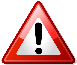 <HARMONISED EUROPEAN STANDARDReference<Workitem>Keywords<keywords>ETSI650 Route des LuciolesF-06921 Sophia Antipolis Cedex - FRANCETel.: +33 4 92 94 42 00   Fax: +33 4 93 65 47 16Siret N° 348 623 562 00017 - APE 7112BAssociation à but non lucratif enregistrée à laSous-préfecture de Grasse (06) N° w061004871Important noticeThe present document can be downloaded from:
https://www.etsi.org/standards-searchThe present document may be made available in electronic versions and/or in print. The content of any electronic and/or print versions of the present document shall not be modified without the prior written authorization of ETSI. In case of any existing or perceived difference in contents between such versions and/or in print, the prevailing version of an ETSI deliverable is the one made publicly available in PDF format at www.etsi.org/deliver.Users of the present document should be aware that the document may be subject to revision or change of status. Information on the current status of this and other ETSI documents is available at https://portal.etsi.org/TB/ETSIDeliverableStatus.aspxIf you find errors in the present document, please send your comment to one of the following services:
https://portal.etsi.org/People/CommiteeSupportStaff.aspxIf you find a security vulnerability in the present document, please report it through our Coordinated Vulnerability Disclosure Program:https://www.etsi.org/standards/coordinated-vulnerability-disclosureNotice of disclaimer & limitation of liabilityThe information provided in the present deliverable is directed solely to professionals who have the appropriate degree of experience to understand and interpret its content in accordance with generally accepted engineering or other professional standard and applicable regulations. No recommendation as to products and services or vendors is made or should be implied.In no event shall ETSI be held liable for loss of profits or any other incidental or consequential damages.Any software contained in this deliverable is provided "AS IS" with no warranties, express or implied, including but not limited to, the warranties of merchantability, fitness for a particular purpose and non-infringement of intellectual property rights and ETSI shall not be held liable in any event for any damages whatsoever (including, without limitation, damages for loss of profits, business interruption, loss of information, or any other pecuniary loss) arising out of or related to the use of or inability to use the software.Copyright NotificationNo part may be reproduced or utilized in any form or by any means, electronic or mechanical, including photocopying and microfilm except as authorized by written permission of ETSI.
The content of the PDF version shall not be modified without the written authorization of ETSI.
The copyright and the foregoing restriction extend to reproduction in all media.© ETSI yyyy.All rights reserved.
ContentsIntellectual Property Rights	4Foreword	4Modal verbs terminology	5Executive summary	5Introduction	51	Scope	62	References	62.1	Normative references	62.2	Informative references	63	Definition of terms, symbols and abbreviations	73.1	Terms	73.2	Symbols	73.3	Abbreviations	7<D>	Technical requirements specifications	7<D>.1	Environmental profile	7<D>.2	Conformance requirements	7<D>.2.1	<Technical requirement 1>	7<D>.2.2	<Technical requirement 2>	7<D>.2.3	<etc.>	7<D+1> Testing for compliance with technical requirements	8<D+1>.1	Environmental conditions for testing	8Annex <L> (informative):	Relationship between the present document and the requirements of EU Regulation [Reference numbers of legislation]	9Annex <L+1> (informative):	Maximum Measurement Uncertainty	12Annex <L+2> (normative or informative): Title of annex	13<L+2.1> First clause of the annex	13<L+2.1.1> First subdivided clause of the annex	13Annex <L+3> (informative):	Bibliography	14Annex <L+4> (informative):	Change history	15History	16Intellectual Property RightsEssential patentsIPRs essential or potentially essential to normative deliverables may have been declared to ETSI. The declarations pertaining to these essential IPRs, if any, are publicly available for ETSI members and non-members, and can be found in ETSI SR 000 314: "Intellectual Property Rights (IPRs); Essential, or potentially Essential, IPRs notified to ETSI in respect of ETSI standards", which is available from the ETSI Secretariat. Latest updates are available on the ETSI Web server (https://ipr.etsi.org).Pursuant to the ETSI Directives including the ETSI IPR Policy, no investigation regarding the essentiality of IPRs, including IPR searches, has been carried out by ETSI. No guarantee can be given as to the existence of other IPRs not referenced in ETSI SR 000 314 (or the updates on the ETSI Web server) which are, or may be, or may become, essential to the present document.TrademarksThe present document may include trademarks and/or tradenames which are asserted and/or registered by their owners. ETSI claims no ownership of these except for any which are indicated as being the property of ETSI, and conveys no right to use or reproduce any trademark and/or tradename. Mention of those trademarks in the present document does not constitute an endorsement by ETSI of products, services or organizations associated with those trademarks.DECT™, PLUGTESTS™, UMTS™ and the ETSI logo are trademarks of ETSI registered for the benefit of its Members. 3GPP™ and LTE™ are trademarks of ETSI registered for the benefit of its Members and of the 3GPP Organizational Partners. oneM2M™ logo is a trademark of ETSI registered for the benefit of its Members and of the oneM2M Partners. GSM® and the GSM logo are trademarks registered and owned by the GSM Association.ForewordThis draft Harmonised European Standard (EN) has been produced by {ETSI Technical Committee|ETSI Project|<other>} <long techbody> (<short techbody>) and is now submitted for the combined Public Enquiry and Vote phase of the ETSI standards EN Approval Procedure.Or;This final draft Harmonised European Standard (EN) has been produced by {ETSI Technical Committee|ETSI Project|<other>} <long techbody> (<short techbody>) and is now submitted for the Vote phase of the ETSI standards EN Approval Procedure.The Foreword shall include at least the following paragraphs:A paragraph referencing to the Commission’s standardisation request:The reference shall be exact with full bibliographical details.This paragraph shall make a general statement on how the relevant standard is supposed to support application of the relevant Union harmonisation legislation.The present document has been prepared under the {Commission's standardisation request [Full reference if available]} to provide one voluntary means of conforming to the requirements of EU Regulation NNN/YYYY [Reference numbers of legislation] [Full title].EXAMPLE:The present document has been prepared under the Commission's standardisation request C(2015) 5376 final [i.x] to provide one voluntary means of conforming to the requirements of Commission Regulation (EU) No 801/2013 of 22 August 2013 amending Regulation (EC) No 1275/2008 with regard to ecodesign requirements for standby, off mode electric power consumption of electrical and electronic household and office equipment, and amending Regulation (EC) No 642/2009 with regard to ecodesign requirements for televisions.A paragraph stating that the legal effect (presumption of conformity or other effect) is conditional and comes only after a reference to a relevant European standard is published in the Official Journal of the European Union: This paragraph is needed when publication of a reference in the OJEU leads to a legal effect. This paragraph shall always make a reference to a table which indicates the relationship between normative clauses  (see note 1) and relevant legal requirements aimed to be covered. Once the present document is cited in the Official Journal of the European Union under that Regulation, compliance with the normative clauses of the present document given in table […] confers, within the limits of the scope of the present document, a presumption of conformity with the corresponding requirements of that Regulation and associated EFTA regulations.EXAMPLE:Once the present document is cited in the Official Journal of the European Union under that Regulation, compliance with the normative clauses of the present document given in table A.1 confers, within the limits of the scope of the present document, a presumption of conformity with the corresponding requirements of that Regulation and associated EFTA regulations.Transposition tableThe Harmonised Standard shall have appropriate transposition periods specified. A Harmonised Standard confers presumption of conformity when it has been published in the Official Journal of the European Union (OJEU) and transposed by a member state.The Technical Body may propose different dates to the default ones (3, 6, 18). Technical Bodies who wish to propose different dates are advised to indicate this clearly in the approved committee draft.The Technical Body should advise the ETSI Secretariat if the above default national transposition dates are inappropriate for the particular standard.Modal verbs terminologyIn the present document "shall", "shall not", "should", "should not", "may", "need not", "will", "will not", "can" and "cannot are to be interpreted as described in clause 3.2 of the ETSI Drafting Rules (Verbal forms for the expression of provisions)."must" and "must not" are NOT allowed in ETSI deliverables except when used in direct citation.Executive summary“Executive summary” clause should be deleted if not necessary.Introduction“Introduction” clause should be deleted if not necessary.1	ScopeThe present document specifies [technical characteristics and methods of measurements] for equipment [or types of equipment]:<equipment type 1>;<equipment type 2>;<etc.>The present document covers the ………. (add the scope of the standard) to demonstrate compliance with requirements in the EU Regulation NNN/YYYY under the conditions identified in annex <L>.2	References2.1	Normative referencesIn Harmonised Standards these references shall be specific (identified by date of publication and/or edition number or version number) except in exceptional circumstances making sure that impacts have been evaluated and explanations have been given on how any negative implications should be avoided. See clauses 2.10.1 and 8.4 of the EDRs.Legal acts can never be used as normative references.References are either specific (identified by date of publication and/or edition number or version number) or non-specific. For specific references, only the cited version applies. For non-specific references, the latest version of the referenced document (including any amendments) applies. Referenced documents which are not found to be publicly available in the expected location might be found at https://docbox.etsi.org/Reference/.NOTE:	While any hyperlinks included in this clause were valid at the time of publication, ETSI cannot guarantee their long term validity.The following referenced documents are necessary for the application of the present document.[1]	<Standard Organization acronym> <document number> (<version number>): "<Title>".2.2	Informative referencesReferences are either specific (identified by date of publication and/or edition number or version number) or non-specific. For specific references, only the cited version applies. For non-specific references, the latest version of the referenced document (including any amendments) applies.NOTE:	While any hyperlinks included in this clause were valid at the time of publication, ETSI cannot guarantee their long term validity.The following referenced documents are not necessary for the application of the present document but they assist the user with regard to a particular subject area. [i.1]	<Standard Organization acronym> <document number> (<version number>): "<Title>".3	Definition of terms, symbols and abbreviations3.1	TermsFor the purposes of the present document, the [following] terms [given in ... and the following] apply:3.2	SymbolsFor the purposes of the present document, the [following] symbols [given in ... and the following] apply:3.3	AbbreviationsFor the purposes of the present document, the [following] abbreviations [given in ... and the following] apply:<D>	Technical requirements specificationsThis is an example layout. At the discretion of the relevant Technical Body other layouts may be used (e.g. conformance testing may be included immediately after each technical requirement in this clause provided that the same technical content is included (see also clause <y>)).Methods of measurement should be included for all parameters necessary to meet the requirements of the Regulation.<D>.1	Environmental profileHarmonised Standards not specifying a normative environmental profile should use the following text:The technical requirements of the present document apply under the environmental profile for operation of the equipment, which shall be in accordance with its intended use. The equipment shall comply with all the technical requirements of the present document at all times when operating within the boundary limits of the operational environmental profile defined by its intended use.Harmonised Standards specifying a normative environmental profile (such as those ones related to Marine Radio Equipment) should use the following alternative text:The technical requirements of the present document apply under the environmental profile for operation of the equipment, which shall be in accordance with its intended use, but as a minimum, shall be that specified in the test conditions contained in the present document. The equipment shall comply with all the technical requirements of the present document at all times when operating within the boundary limits of the operational environmental profile defined by its intended use.<D>.2	Conformance requirementsAll, and only, technical requirements and limits necessary to meet the requirements referred to in the Scope of the present document shall be included. These requirements should be included directly; if they are included by normative reference, that reference shall be specific.<D>.2.1	<Technical requirement 1>Include a definition of the technical requirement and full details of the conformance requirements.<D>.2.2	<Technical requirement 2>Include a definition of the technical requirement and full details of the conformance requirements.<D>.2.3	<etc.><D+1>	Testing for compliance with technical requirements <D+1>.1	Environmental conditions for testingHarmonised Standards for equipment whenever an environmental profile is not normatively specified in the present document should use the following text:Tests defined in the present document shall be carried out at representative points within the boundary limits of the operational environmental profile defined by its intended use.Where technical performance varies subject to environmental conditions, tests shall be carried out under a sufficient variety of environmental conditions (within the boundary limits of the operational environmental profile defined by its intended use) to give confidence of compliance for the affected technical requirements.Harmonised Standards for equipment whenever an environmental profile is normatively specified in the present document should use the following alternative text:Tests defined in the present document shall be carried out at representative points within the boundary limits of the operational environmental profile defined by its intended use, which, as a minimum, shall be that specified in the test conditions contained in the present document.Where technical performance varies subject to environmental conditions, tests shall be carried out under a sufficient variety of environmental conditions as specified in the present document to give confidence of compliance for the affected technical requirements. If a clause concerning measurement uncertainties is included in the deliverable, then the text shall be moved to an informative annex (see annexes). Measurement Uncertainty shall not be included in the normative part of a Harmonised Standard.Where a Harmonised Standard aims to support application of several Regulations, a separate informative annex shall be provided for each Regulation (see clause 8.5 of the EDRs).The title of the annex shall have the following general wording: "Relationship between the present document and the [interoperability]/[…] requirements of [ [Regulation]/[…] [Reference numbers of legislation] aimed to be covered"Annex <L> (informative):
Relationship between the present document and the requirements of EU Regulation [Reference numbers of legislation]The annex shall include the following paragraphs:A paragraph referencing to the Commission’s standardisation request:The reference shall be exact with full bibliographical details.This paragraph shall make a general statement on how the relevant standard is supposed to support application of the relevant Union harmonisation legislation.The present document has been prepared under the {Commission's standardisation request [Full reference if available]} to provide ……….. (add the scope of this standard: e.g. method of measurement) to assess the compliance with the requirements of Regulation [Reference numbers of legislation] [Full title].EXAMPLE:The present document has been prepared under the Commission's standardisation request C(2015) 5376 final [i.x] to provide the method of measurement to assess the compliance with the requirements of Commission Regulation (EU) No 801/2013 of 22 August 2013 amending Regulation (EC) No 1275/2008 with regard to ecodesign requirements for standby, off mode electric power consumption of electrical and electronic household and office equipment, and amending Regulation (EC) No 642/2009 with regard to ecodesign requirements for televisions.A paragraph stating that the legal effect (presumption of conformity or other effect) is conditional and comes only after a reference to a relevant European standard is published in the Official Journal of the European Union: This paragraph is needed when publication of a reference in the OJEU leads to a legal effect. This paragraph shall always make a reference to a table which indicates the relationship between normative clauses  (see note 1) and relevant legal requirements aimed to be covered. Once the present document is cited in the Official Journal of the European Union under that Regulation, compliance with the normative clauses of the present document given in table […] confers, within the limits of the scope of the present document, a presumption of conformity with the corresponding requirements of that Regulation and associated EFTA regulations.EXAMPLE:Once the present document is cited in the Official Journal of the European Union under that Regulation, compliance with the normative clauses of the present document given in table A.1 confers, within the limits of the scope of the present document, a presumption of conformity with the corresponding requirements of that Regulation and associated EFTA regulations.NOTE: 	The above paragraphs has to be repeated in the Foreword. The annex shall have a table for a clear indication of correspondence between normative clauses of the standard and the legal requirements aimed to be covered. It shall be evaluated case by case how detailed correspondence it is possible to indicate or it is needed to indicate between the normative elements of the Harmonised Standard and legal requirements aimed to be covered. However, where this correspondence is expressed in too general terms, it could lead to a situation where the Commission cannot assess whether the Harmonised Standard satisfies the requirements, which it aims to cover, and subsequently publication of its references in the OJEU according to Article 10(6) of the Regulation is significantly delayed or is not possible at all.EXAMPLE for a table:Table A.1: Relationship between the present document and
the requirements of Regulation NNN/YYYYKey to columns:Requirement:No	A unique identifier for one row of the table which may be used to identify a requirement.Description	A textual reference to the requirement.Requirements of Regulation	Identification of article(s) defining the requirement in the Regulation.Clause(s) of the present document	Identification of clause(s) defining the requirement in the present document unless another document is referenced explicitly.Requirement Conditionality:U/C	Indicates whether the requirement is unconditionally applicable (U) or is conditional upon the manufacturer's claimed functionality of the equipment (C).Condition	Explains the conditions when the requirement is or is not applicable for a requirement which is classified "conditional".NOTE 1:	The table cannot indicate direct relationship between the relevant legal requirement and other standards or normative clauses contained in other standards.NOTE 2:	The order of the first and the second columns can be changed.NOTE 3:	The title of this column can be adapted on the basis of specific needsThe annex shall have at least the following two warnings.A warning stating that presumption of conformity is effective only as long as the reference is maintained in the OJEU by the Commission. The following URL-address https://ec.europa.eu/growth/single-market/european-standards/harmonised-standards_en to consult the latest list of Harmonised Standards published in the OJEU should be provided.Presumption of conformity stays valid only as long as a reference to the present document is maintained in the list published in the Official Journal of the European Union. Users of the present document should consult frequently the latest list published in the Official Journal of the European Union.A warning stating that those products or services which are within the scope of a relevant standard may be also subject to other Union legislation.Other Union legislation may be applicable to the product(s) falling within the scope of the present document.Annex <L+1> (informative):
Maximum Measurement UncertaintyThe annex is optional.The measurements described in the present document are based on the following assumptions:the measured value related to the corresponding limit is used to decide whether an equipment meets the requirements of the present document;the value of the measurement uncertainty for the measurement of each parameter is included in the test report.Table <L+1>.1 shows the recommended values for the maximum measurement uncertainty figures. Table <L+1>.1: Maximum measurement uncertaintyAnnex <L+2> (normative or informative):
Title of annex<L+2.1>	First clause of the annex<L+2.1.1>	First subdivided clause of the annex<Text>.Annex <L+3> (informative):
Bibliography<Publication>: "<Title>".<Edition>. <Year>, <Issue designation>, <Page location>.Annex <L+4> (informative):
Change historyThe "Change history/Change request (history)" annex shall be included in every revised or amended harmonised standard and shall contain information concerning significant changes that have been introduced by it. It shall be presented as a table.HistoryLast update on 2023-03-23Proposed national transposition datesProposed national transposition datesDate of latest announcement of this EN (doa):3 months after ETSI publicationDate of latest publication of new National Standard
or endorsement of this EN (dop/e):
6 months after doaDate of withdrawal of any conflicting National Standard (dow):18 months after doaHarmonised Standard ETSI EN <NUMBER>Harmonised Standard ETSI EN <NUMBER>Harmonised Standard ETSI EN <NUMBER>Harmonised Standard ETSI EN <NUMBER>Harmonised Standard ETSI EN <NUMBER>Harmonised Standard ETSI EN <NUMBER>RequirementRequirementRequirementRequirementRequirement ConditionalityRequirement ConditionalityNoDescriptionRequirements of RegulationClause(s) of the present documentU/CCondition123…ParameterUncertaintyVersionInformation about changesDocument historyDocument historyDocument history<Version><Date><Milestone>